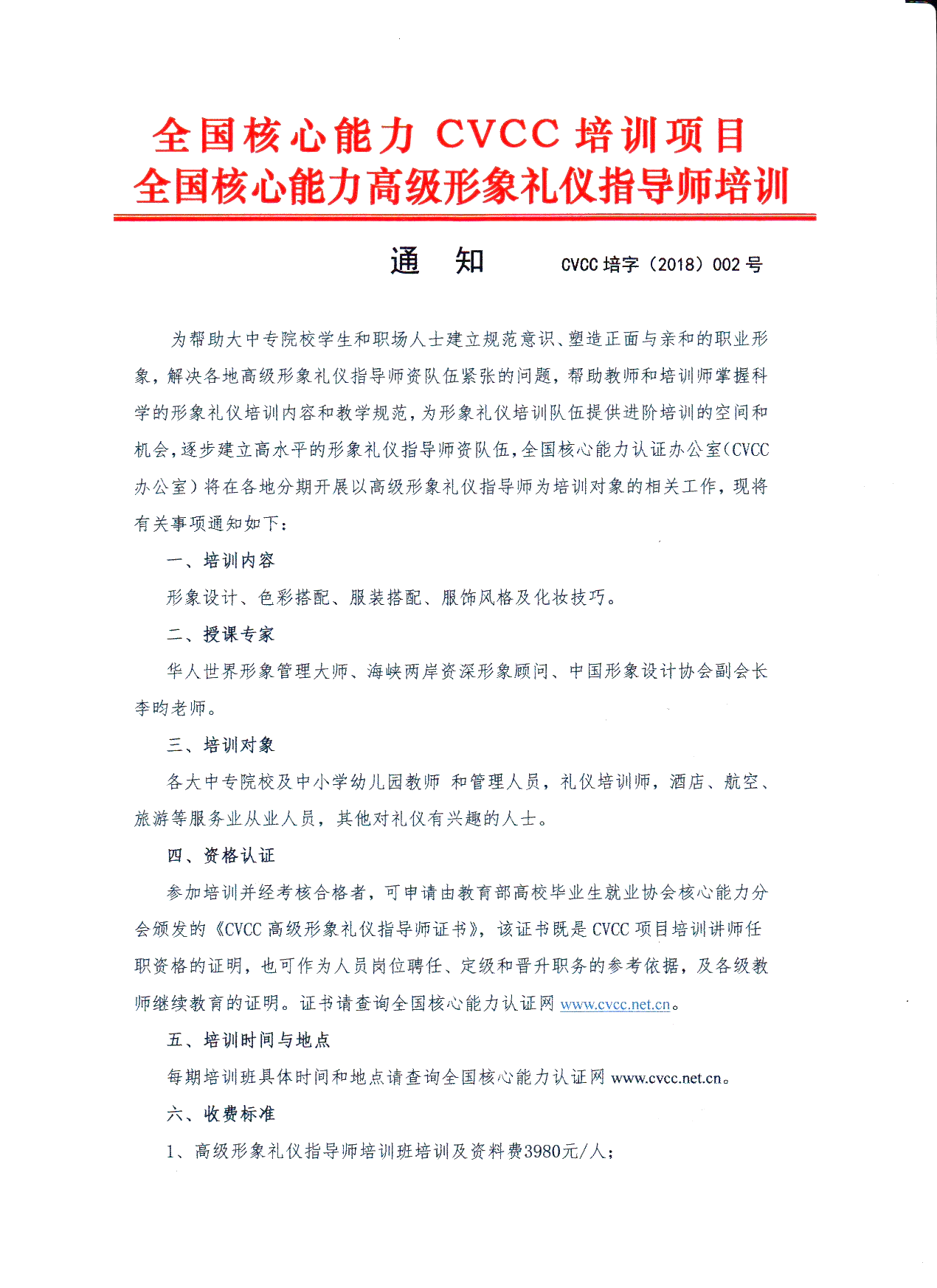 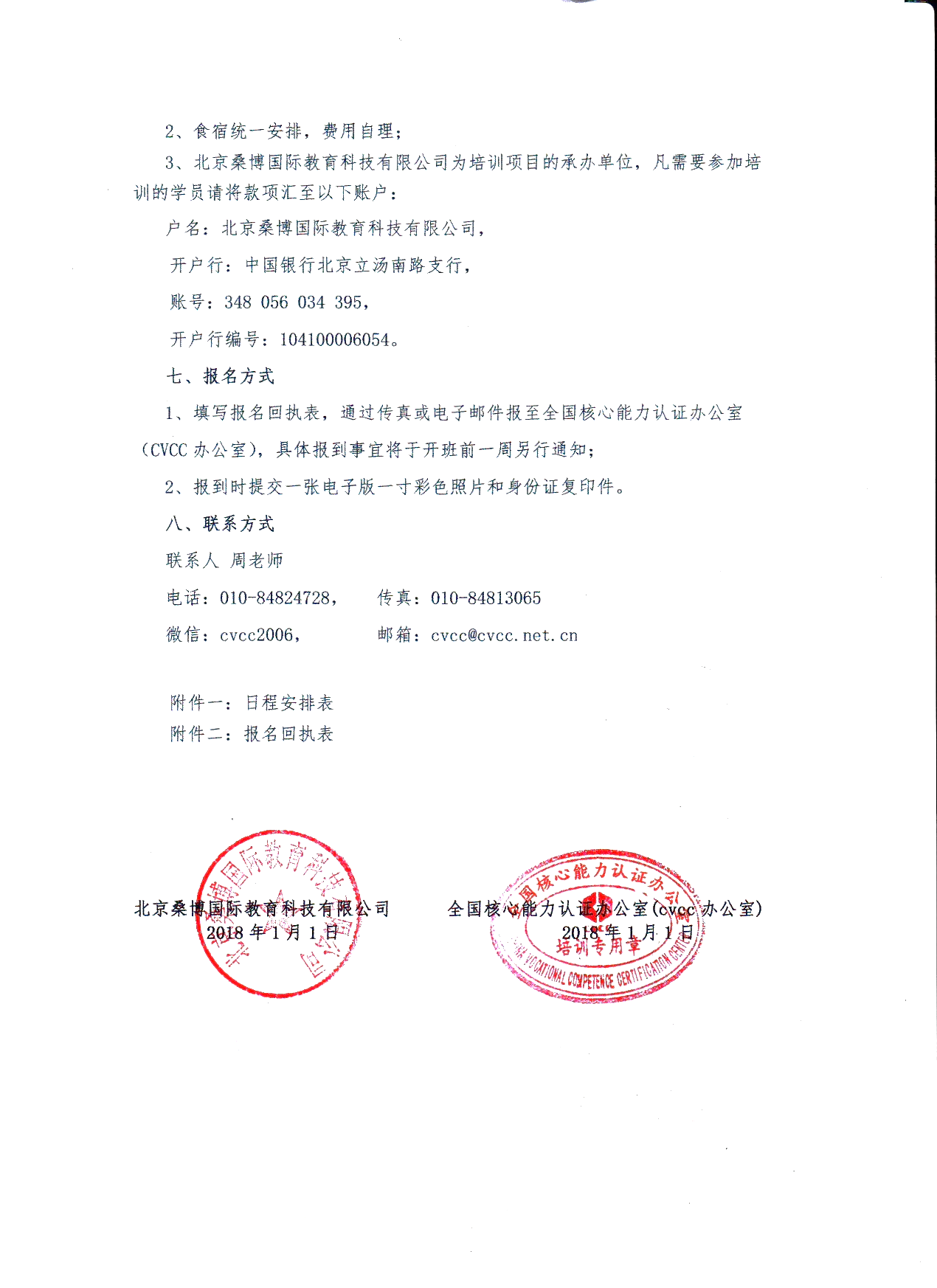 关于举办全国核心能力高级形象礼仪指导教师培训班的通知为帮助教师掌握CVCC形象礼仪的培训内容和教学规范，提高师资水平和培训质量，逐步建立CVCC形象礼仪教师队伍，我办将在上海举办全国核心能力高级形象礼仪指导教师培训班，现将有关事项通知如下：一、培训内容1、形象美学、色彩特征、色彩知识、色彩装扮调整、服装搭配、讲师形象提升、衣橱配置、实用丝巾搭配、服装风格、服饰搭配等；2、形象礼仪授课技巧培训及形象礼仪课程开发等。二、授课专家华人世界形象管理大师、中国形象设计协会副会长、台湾赢得形象顾问联盟主席李昀老师。三、培训对象各院校教师和管理人员、职业指导老师、旅游酒店专业教师、音乐舞蹈教师、文秘教师、公共课类教师等、企业培训师及对形象礼仪有兴趣的人士。四、资格查询培训并经考试合格后，可申请由教育部高校毕业生就业协会核心能力分会颁发的《高级形象礼仪指导师证书》，该证书既是CVCC项目培训讲师任职资格的证明，也可作为人员岗位聘任、定级和晋升职务的参考依据。（证书查询：全国职业核心能力网www.cvcc.net.cn）五、培训时间及地点培训时间：2018年8月4日-6日报到时间：2018年8月3日8:00-20:00及8月4日早8点30以前培训及报到地点：上海六、收费标准1、培训费、证书费、礼仪教材费：3980元/人。2、食宿统一安排，费用自理。七、报名办法请各单位填写附件中的报名回执表，通过电子邮件报至全国职业核心能力认证办公室崔老师邮箱：358261106@qq.com;八、联系方式崔老师：13426175451（同微信）      邮箱：358261106@qq.com;附件一：课程安排表附件二：报名回执表附件三：证书申请表                                     全国核心能力(cvcc)办公室                                              2018年2月6日附件一：全国核心能力高级形象礼仪指导师培训班课表安排（时间：2018年8月4日-6日    地点：上海）附件二：报名回执表 培训地点： 上海 培训时间：2018年8月4日-6日 班期：全国高级形象礼仪指导教师培训班注：联系人：崔老师13426175451，请将报名回执发送至指定邮箱：358261106@qq.com说明：表中每一项应填写工整、准确。附件三：教育部高校毕业生就业协会核心能力分会CVCC高级形象礼仪指导师证书申请表说明：1．表中每一项应填写工整、准确。　　　2．此表复印有效。      3．此申请表是办理证书所需要的材料之一。并请准备齐全材料后一起发至邮箱：358261106@qq.com;【办理证书所需要材料有：证书申请表、1寸电子版证件照片、反正面电子版身份证（可拍照）】时间：8月4日：上午9:00-12:00，下午14:00-17:00；       主讲老师：李昀老师                      课程主题：色彩分析与配色技巧时间：8月4日：上午9:00-12:00，下午14:00-17:00；       主讲老师：李昀老师                      课程主题：色彩分析与配色技巧时间：8月4日：上午9:00-12:00，下午14:00-17:00；       主讲老师：李昀老师                      课程主题：色彩分析与配色技巧时间：8月4日：上午9:00-12:00，下午14:00-17:00；       主讲老师：李昀老师                      课程主题：色彩分析与配色技巧时间：8月4日：上午9:00-12:00，下午14:00-17:00；       主讲老师：李昀老师                      课程主题：色彩分析与配色技巧课程内容一.形象管理理论  1、形象vs.礼仪  2、4D形象管理  3、形象管理ABC二.色彩诊断與配色技巧  1、基础色彩学  2、快捷四型色彩诊断  3、服饰配色技巧三.人格特质与服装风格  1、人格特质分析  2、色彩心理分析  3、服装风格分类介绍  4、个人服装风格判定四.身材分析与服装剪裁1、身材分析与基本修饰2、体型的调整3、比例的美化4、曲线的修饰5、隐恶扬善的技巧三.人格特质与服装风格  1、人格特质分析  2、色彩心理分析  3、服装风格分类介绍  4、个人服装风格判定四.身材分析与服装剪裁1、身材分析与基本修饰2、体型的调整3、比例的美化4、曲线的修饰5、隐恶扬善的技巧三.人格特质与服装风格  1、人格特质分析  2、色彩心理分析  3、服装风格分类介绍  4、个人服装风格判定四.身材分析与服装剪裁1、身材分析与基本修饰2、体型的调整3、比例的美化4、曲线的修饰5、隐恶扬善的技巧时间：8月5日：上午9:00-12:00，下午14:00-17:00；       主讲老师：李昀老师                       课程主题：配件与围巾技巧时间：8月5日：上午9:00-12:00，下午14:00-17:00；       主讲老师：李昀老师                       课程主题：配件与围巾技巧时间：8月5日：上午9:00-12:00，下午14:00-17:00；       主讲老师：李昀老师                       课程主题：配件与围巾技巧时间：8月5日：上午9:00-12:00，下午14:00-17:00；       主讲老师：李昀老师                       课程主题：配件与围巾技巧时间：8月5日：上午9:00-12:00，下午14:00-17:00；       主讲老师：李昀老师                       课程主题：配件与围巾技巧课程内容一、饰品搭配技巧1、配件使用原则2、皮包的选择与搭配3、饰品搭配技巧一、饰品搭配技巧1、配件使用原则2、皮包的选择与搭配3、饰品搭配技巧三、围巾选择与系法 1、认识围巾与丝巾 2、围巾丝巾选择技巧 3、基本结饰系法 4、职场丝巾系法 5、创意丝巾系法三、围巾选择与系法 1、认识围巾与丝巾 2、围巾丝巾选择技巧 3、基本结饰系法 4、职场丝巾系法 5、创意丝巾系法时间：8月6日：上午9:00-12:00，下午13:30-16:30；       主讲老师：李昀老师                     课程主题：场合着装与讲师形象 时间：8月6日：上午9:00-12:00，下午13:30-16:30；       主讲老师：李昀老师                     课程主题：场合着装与讲师形象 时间：8月6日：上午9:00-12:00，下午13:30-16:30；       主讲老师：李昀老师                     课程主题：场合着装与讲师形象 时间：8月6日：上午9:00-12:00，下午13:30-16:30；       主讲老师：李昀老师                     课程主题：场合着装与讲师形象 时间：8月6日：上午9:00-12:00，下午13:30-16:30；       主讲老师：李昀老师                     课程主题：场合着装与讲师形象 课程内容一、国际商务场合着装规范1、职场装扮与沟通目的2、商务场合着装分类3、国际商务场合着装规范4、商务休闲装扮品味提升之道一、国际商务场合着装规范1、职场装扮与沟通目的2、商务场合着装分类3、国际商务场合着装规范4、商务休闲装扮品味提升之道一、国际商务场合着装规范1、职场装扮与沟通目的2、商务场合着装分类3、国际商务场合着装规范4、商务休闲装扮品味提升之道二、国际社交场合着装规范1、社交场合着装分类2、国际社交场合着装规范3、晚宴装扮品味提升之道4、酒会装扮品味提升之道单位名称单位名称单位名称参培人员姓名性别职务/职称手机号码电子邮箱住宿（请填写：否/单住/拼房）参培人员参培人员参培人员参培人员参培人员参培人员参培人员到达日期及具体时间到达日期及具体时间到达日期及具体时间发票抬头和单位税号发票抬头和单位税号发票抬头和单位税号缴费方式（转账/现金/刷卡）缴费方式（转账/现金/刷卡）缴费方式（转账/现金/刷卡）缴费方式（转账/现金/刷卡）姓名性别出生年月电子彩色照片一张（一寸）职业职称民族电子彩色照片一张（一寸）工作单位电子彩色照片一张（一寸）通讯地址电子彩色照片一张（一寸）电子邮箱QQQQ身份证号码邮政编码邮政编码 手机座机座机座机培训时间证书申请模块证书申请模块证书申请模块高级形象礼仪指导师证书高级形象礼仪指导师证书经 历CVCC办公室意见年    月    日年    月    日年    月    日年    月    日年    月    日年    月    日年    月    日年    月    日